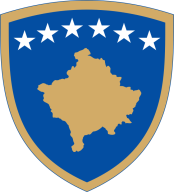 MODEL ZA IZRADU BIZNIS PLANAza projekte podržane od strane Ministarstva poljoprivrede,
šumarstva i ruralnog razvojaNAPOMENA!Ovaj dokument treba da se poštuje u potpunosti. Ovaj dokument nije za popunjavanje, nego je model kako napisati biznis plan. Ukoliko postoji poglavlje koje se ne odnose na vaš projekat, to treba da navedete u odgovarajućem poglavlju.Biznis plan treba biti dostavljen u štampanom primerku.  Finansijski deo biznis plana treba da se uradi u Excel kao bi procena bila lakša i brža. Opšte informacije Ime korisnika (sa njegovim specifičnim podacima za identifikaciju)Glavna imovina u vlasništvu korisnika: zemljište (sa specifikacijom za vrstu vlasništva), objekti, oprema i mehanizacija, životinje, itd. – kao u Registru farme.      Tabela 1. Imovina podnosioca zahteva    Tabela 2. ZemljišteOpis projekta2.1 Naziv investicija2.2 Mesto projekta (region, opština i selo)2.3 Svrha, sa opisom ciljeva, obrazloženje potrebe i mogućnosti investicije  2.4 Treba napomenuti usklađenost između ciljeva mera i ciljeva projekta. Objašnjenja za opšte ciljeve i za najmanje jednog od ciljeva projekta treba prikazivati prema sledećoj tabeli: Tabela 3. Usklađivanje ciljeva programa sa ciljevima projekta    Tabela 4. Tehničke i finansijske informacijePodaci vezani za radnu snagu i upravljanjem projektaPravni tehnički direktor (ime, prezime, položaj unutar organizacije, relevantne studije i profesionalno iskustvo) .............................................................. Numri Ukupan broj trenutno zaposlenih  ………………………..Od kojih ............... sa izvršnim zadacima    Procene o radnoj snazi koja će biti angažovana za realizaciju projekta ………………………..od kojih novih radnih mesta za realizaciju projekta........................................4 Opis kupovina vršenih kroz projekatNaziv, broj, iznos, tehničke i funkcionalne karakteristike mašina / opreme / tehnologija / prevoznih sredstava / opreme koja će biti kupljena kroz projekat i, ako je potrebno, tehnička prezentacija objekta gde će biti postavljeni oprema i alati. Kupovine treba da se zasniva na trenutnim i/ili očekivanim proizvodnim kapacitetima. Tabela 5. Opis kupovina vršenih kroz projekatNapomena! Nije dozvoljeno da se ističu imena proizvođača, trgovačke marke, imena ponuđača, itdKalendar sprovođenja (meseci) i glavne faze Raspored investicija izražen u vrednostima, mesecima i aktivnostima.    Tabela 6. Primer / Raspored za raspodelu Tabela 7. Primer / raspored za izgradnju novih objekataProizvodni kapacitetiProizvodni kapaciteti koji proizilaze iz investicija (u mernim jedinicama). Treba prikazati specifikacije u pogledu kapaciteta pre i nakon završetka investicija. Pružaće se opis tehnološkog toka rada toka koji se primjenjuju u tehnologiji projekta. Snabdevanje tržišta / prodajaTabela 8 Potencijalni dobavljači podnosiocaTabela 9. Potencijalnih klijenti podnosiocaPredviđena proizvodnja treba da se pokrije ugovorom/predugovorom sa kupcima za narednu godinu/sezonu za najmanje 50% predviđene proizvodnje od koje 25% sa ugovorima. .Konkurencija i strategija tržište koja treba da se sprovodi Opis lokalne i međunarodne konkurencije. Opis tržišne strategijeFinansijski detalji investicije Tabela 10. Prihvatljivi i neprihvatljivi detaljni troškovi    10 Protok novca (prihodi / rashodi)Projekcije prihoda i rashoda za 3 godine nakon završetka investicije. Podnosilac zahteva mora pokazati profitabilnost svoje farme svake godine, kao i mesečnu raspoloživost novca. Ako podnosilac zahteva planira da uzima kredit, onda iznos novca koji je uzet od kredita evidentira se kao prihod dok mesečne rate za otplatu evidentiraju se kao trošak.U slučaju pravnih lica obračunava se izjava prihoda za poslednje tri godine koje su dostavljene Poreskoj upravi.Tabela 11. Protok novca i povraćaj investicije (Koristite Excel tabelu )Napomena: Sugestije za dostavljeni projekat treba elaborirati uzimajući u obzir finansijsko stanje prethodne godine.  Pored toga, treba uzeti u obzir vezu između prodaje, projekcije, korišćenje proizvodnog kapaciteta i pred/ugovore prodaje. 
Takođe, više treba da se prikazuju detaljni prihodi od aktivnosti, nego od pozivanje na projektu. ImovinaDatum kupovine / izgradnjaPoslednji bilans stanja Količina (komada)1. Objekti - Ukupno  1.1 detalji ……………..  1. n detalji ………2. Oprema - ukupno  2.1 detalji ……………..  2. n detalji …………3. ŽIVOTINJE  3.1 detalji ……………..  3. n detalji ………………4. Drugo - detaljiUKUPNOBr.Region / Opština / SeloPovršina (m²) / vrsta korišćenjaPravni status1bOpšti i specifični ciljevi Ciljevi projektaOpis kako Projekat namerava da postigne ciljevePovećanje konkurentskih sposobnosti sabirnih tačaka i centara za šumsko voće preko održivog korišćenja prirodnih bogatstva i boljeg korišćenja faktora proizvodnje, fokusirajući se na dodatnu vrednost proizvodnje. (neophodno) Najmanje jedan od sledećih specifičnih ciljeva:Specifični ciljevi mere i podmereCiljevi projekta Opis kako Projekat namerava da postigne ciljeve Projekat je u skladu sa potencijalom područja (obavezan)Tehnički ciljevi (najmanje jedan od dole navedenih su obavezni):Distribucija alata i opreme koji mogu uticati na rast proizvodnje rada, poboljšanje kvaliteta poljoprivrednih proizvoda, uvođenje novih tehnologija i poboljšanje uslova radaIzgradnja i modernizacija proizvodnih objekata koji pružaju bolje standarde;Raznolikost proizvoda u skladu sa zahtevima tržišta, dostignuća u proizvodnji i upoznavanje sa novom tehnologijom.Finansijski pokazatelj (obavezan):Povraćaj investicija je vreme koje je potrebno da dodatni neto profit pokriva troškove investicije (**dodatna vrednost od prodaje – dodatni operativni troškovi u vezi sa investicijom). Treba biti najmanje 3 godine za šumsko voće i 10 godine za druge podmere mere 101 i mere 103. ***Treba vršiti prikaz u kojem se tačno navodi za koliko vremena treba da se završi povraćaj investicije. Povraćaj investicije treba da se obračunava samo za deo investicije koji se pokriva privatnim su-financiranjem (vidi tab. 10). Treba uzeti u obzir samo investicije koje direktno generišu dodatne prihode (kao npr. traktor ili neko sredstvo za muženje alat za mužu ali ne i štala ili stajnjak, itd.);** U slučaju novih voćnjaka, vinograd ili mekih  voća dodatna vrednost prodaje treba da se obračuna za tu godinu u kojoj će biljke dati maksimalan prinos;*** prikazivanje treba da se zasniva na prihodima i rashodima i da se prikazu u tabeli 11.Br.Naziv / Vrsta opreme / mašineJediniceVrednost bez PDV-aPDVUkupna vrednost sa PDV-omProcenat javne podrškeUKUPNOVrsta investicije i ukupni troškovi (evra)Godina (npr.: 2017) Godina (npr.: 2017) Godina (npr.: 2017) Vrsta investicije i ukupni troškovi (evra)Mesec 1Mesec 2Mesec 3 npr. Sto za čišćenje5,000npr. mašine za sortiranje15,000npr. mašine za sušenje 8,000Vrsta investicije i ukupni troškovi (evra)Godina (npr.: 2017) Godina (npr.: 2017) Godina (npr.: 2017) Vrsta investicije i ukupni troškovi (evra)Mesec 1Mesec 2Mesec 3Npr. građevinske komponente 5,000npr. izgradnja 1. sprata bez prozora i krova10,000npr. 1. sprat prozori i krov5,000Potencijalni dobavljači podnosiocaPotencijalni dobavljači podnosiocaPotencijalni dobavljači podnosiocaPotencijalni dobavljači podnosiocaPotencijalni dobavljači podnosiocaIme dobavljača sa sirovinama /proizvodi/ usluge AdresaDobavljeni proizvod i približan iznos Izračunata vrednost% od ukupne distribucije12NPotencijalnih klijenti podnosiocaPotencijalnih klijenti podnosiocaPotencijalnih klijenti podnosiocaPotencijalnih klijenti podnosiocaBr.Klijent (Ime i Adresa)Iznos% prodaje12N Prihvatljivi troškoviJavna pomoć Privatno  Su-financiranje (evra)UkupnoPrihvatljive investicije...Administrativni troškovi (npr. biznis plan)Neprihvatljive investicije UKUPNOPrihodiPrihodiRashodiRashodiGotovina na raspolaganje  (evra)ArtikalVrednost (evra)ArtikalArtikal                  Novac početni2017, MeseciJanuarPočetna sredstva +Prihodi -Rashodi =Moraju biti pozitivniFebruar................................................